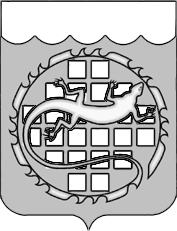 АДМИНИСТРАЦИЯ ОЗЕРСКОГО ГОРОДСКОГО ОКРУГА ЧЕЛЯБИНСКОЙ ОБЛАСТИ__________________                                                                                     №_________ПОСТАНОВЛЕНИЕО внесении изменений в постановление от 29.11.2019 № 2968 «Об утверждении муниципальной программы «Молодежь Озерска»В соответствии со ст. 179 Бюджетного кодекса Российской Федерации, Федеральным законом от 06.10.2003 № 131-ФЗ «Об общих принципах организации местного самоуправления в Российской Федерации», постановлением администрации Озерского городского округа от 16.08.2013 № 2476 «О порядке принятия решений о разработке муниципальных программ Озерского городского округа, их формировании и реализации» постановляю:Внести в постановление от 29.11.2019 № 2968 «Об утверждении муниципальной программы «Молодежь Озерска» следующие изменения:в паспорте муниципальной программы:1.1) дополнить позицией: «Соисполнитель муниципальной программы»  следующего содержания: «Управление культуры администрации Озерского городского округа  (Управление культуры)»;  изложить приложение № 1 «План мероприятий муниципальной программы «Молодежь Озерска» в новой редакции согласно приложению.Признать утратившим силу п.п. 3) постановления администрации Озерского городского округа от 08.04.2021 № 794 «О внесение изменений в постановление от 29.11.2021 № 2968 «Об утверждении муниципальной программы «Молодежь Озерска».Опубликовать настоящее постановление в газете «Озерский вестник» и разместить на официальном сайте органов местного самоуправления Озерского городского округа Челябинской области.Контроль за выполнением настоящего постановления возложить на заместителя главы Озерского городского округа Ланге О.В.Глава Озерскогогородского округа                                                                       Е.Ю. Щербаков    Приложение 1к постановлению администрацииОзерского городского округаот______________№________Приложение № 1к муниципальной программе «Молодежь Озерска»Планмероприятий муниципальной программы «Молодежь Озерска»Заместитель главыОзерского городского округа                                                                                                                                                          О.В. Ланге№п/пОбъекты мероприятияСрок проведения мероприятия (сдачи объекта)Планируемые объемы финансирования (тыс. руб.)Планируемые объемы финансирования (тыс. руб.)Планируемые объемы финансирования (тыс. руб.)Планируемые объемы финансирования (тыс. руб.)Планируемые объемы финансирования (тыс. руб.)СтатьяподстатьяКОСГУОтветственный исполнитель(соисполнитель)Целевое назначение (раздел,подраздел)Примечание№п/пОбъекты мероприятияСрок проведения мероприятия (сдачи объекта)Всегомеж бюджетные рансферт из федеральногобюджетамеж бюджетные трансферты из областногобюджетабюджетокругавнебюджетныесредстваСтатьяподстатьяКОСГУОтветственный исполнитель(соисполнитель)Целевое назначение (раздел,подраздел)Примечание1234567891011121.Подготовка и проведение мероприятий патриотической направленности, в т.ч.:20202021202219,3830,000115,0000,0000,0000,0000,0000,00050,00019,3830,00065,0000,0000,0000,000244Администрация Озерского городского округа (СДМ)07091.1Организация и проведение иных молодежных мероприятий патриотической направленности20202021202219,3830,0000,0000,0000,0000,0000,0000,0000,00019,3830,0000,0000,0000,0000,000244Администрация Озерского городского округа (СДМ)07091.2Проведение мероприятий, посвященных памятным датам2020202120220,0000,00060,0000,0000,0000,0000,0000,00050,0000,000
0,000
10,0000,0000,0000,000244Администрация Озерского городского округа (СДМ)07091.3Проведение муниципального этапа «Вахта памяти»2020202120220,0000,00020,0000,0000,0000,0000,0000,0000,0000,0000,00020,0000,0000,0000,000244Администрация Озерского городского округа (СДМ)07091.4Проведение муниципального этапа областной акции «Я – гражданин России»2020202120220,0000,00015,0000,0000,0000,0000,0000,0000,0000,0000,00015,0000,0000,0000,000244Администрация Озерского городского округа (СДМ)07091.5Проведение муниципального этапа Всероссийской военно-спортивной игры «Зарница»2020202120220,0000,00020,0000,0000,0000,0000,0000,0000,0000,0000,00020,0000,0000,0000,000244Администрация Озерского городского округа (СДМ)07092.Поддержка социальных и общественных инициатив молодых граждан Челябинской области, в т.ч.:2020202120220,0000,00080,0000,0000,0000,0000,0000,00050,0000,0000,00030,0000,0000,0000,000244Администрация Озерского городского округа (СДМ)07092.1Проведение мероприятий, направленных на вовлечение молодежи в добровольческую деятельность2020202120220,0000,00020,0000,0000,0000,0000,0000,0000,0000,0000,00020,0000,0000,0000,000244Администрация Озерского городского округа (СДМ)07092.2Организация и проведение молодежного образовательного форума2020202120220,0000,00060,0000,0000,0000,0000,0000,00050,0000,0000,00010,0000,0000,0000,000244Администрация Озерского городского округа (СДМ)07093.Поддержка талантливых детей и молодежи в сфере образования, интеллектуальной и творческой деятельности, в т.ч.:2020202120220,0000,00070,0000,0000,0000,0000,0000,00040,0000,0000,00030,0000,0000,0000,000244Администрация Озерского городского округа (СДМ)07093.1Организация и проведение мероприятия «Школа молодого парламентария»2020202120220,0000,00035,0000,0000,0000,0000,0000,00020,0000,0000,00015,0000,0000,0000,000244Администрация Озерского городского округа (СДМ)07093.2Организация и проведение лектория по повышению правовой грамотности2020202120220,0000,00035,0000,0000,0000,0000,0000,00020,0000,0000,00015,0000,0000,0000,000244Администрация Озерского городского округа (СДМ)07094.Вовлечение молодежи в социально-экономическую, политическую и культурную жизнь общества, в т.ч.:2020202120220,0000,0005,0000,0000,0000,0000,0000,0000,0000,0000,0005,0000,0000,0000,000244Администрация Озерского городского округа (СДМ)07094.1Организация и проведение мероприятий, направленных на противодействие экстремизму и терроризму2020202120220,0000,0005,0000,0000,0000,0000,0000,0000,0000,0000,0005,0000,0000,0000,000244Администрация Озерского городского округа (СДМ)07095.Организация и проведение культурно-массовых мероприятий для молодежи, в т.ч.:2020202120220,0000,000280,0000,0000,0000,0000,0000,00060,0000,0000,000220,0000,0000,0000,000244Администрация Озерского городского округа (СДМ)07095.1Организация и проведение мероприятия «День молодежи»20202021202200,0000,000180,0000,0000,0000,0000,0000,00060,0000,0000,000120,0000,0000,0000,000244Администрация Озерского городского округа (СДМ)07095.2Организация и проведение рок-фестиваля «Rock-May-Roll»2020202120220,0000,00050,0000,0000,0000,0000,0000,0000,0000,0000,00050,0000,0000,0000,000244Администрация Озерского городского округа (СДМ)07095.3Организация и проведение иных литературных, музыкальных мероприятий для молодежи2020202120220,0000,00050,0000,0000,0000,0000,0000,0000,0000,0000,00050,0000,0000,0000,000244Администрация Озерского городского округа (СДМ)07096.Профилактика употребления наркотических средств в молодежной среде, в т.ч.:2020202120220,0000,000134,0000,0000,0000,0000,0000,00084,0000,0000,00050,0000,0000,0000,000244Администрация Озерского городского округа (СДМ)07096.1Проведение лекций, бесед профилактического характера для молодежи2020202120220,0000,00010,0000,0000,0000,0000,0000,0000,0000,0000,00010,0000,0000,0000,000244Администрация Озерского городского округа (СДМ)07096.2Организация и проведение профилактических акций, направленных на пропаганду здорового образа жизни2020202120220,0000,000114,0000,0000,0000,0000,0000,00084,0000,0000,00030,0000,0000,0000,000244Администрация Озерского городского округа (СДМ)07096.3Изготовление печатной продукции, средств наглядной агитации по вопросам профилактики наркомании2020202120220,0000,00010,0000,0000,0000,0000,0000,0000,0000,0000,00010,0000,0000,0000,000244Администрация Озерского городского округа (СДМ)0709Итого по администрации Озерского городского округа (СДМ):20202021202219,3830,000684,0000,0000,0000,0000,0000,000284,00019,3830,000400,0000,0000,0000,000----7.Подготовка и проведение мероприятий, патриотической направленности, в т.ч.:2020202120220,00060,0000,0000,0000,0000,0000,00050,0000,0000,00010,0000,0000,0000,0000,000244Управление культуры08017.1Проведение мероприятий, посвященных памятным датам2020202120220,00060,0000,0000,0000,0000,0000,00050,0000,0000,000
10,000
0,0000,0000,0000,000244Управление культуры  08018.Поддержка социальных и общественных инициатив молодых граждан Челябинской области, в т.ч.:2020202120220,00070,0000,0000,0000,0000,0000,00050,0000,0000,00020,0000,0000,0000,0000,000244Управление культуры  08018.1Проведение мероприятий, направленных на вовлечение молодежи в добровольческую деятельность2020202120220,00010,0000,0000,0000,0000,0000,0000,0000,0000,00010,0000,0000,0000,0000,000244Управление культуры  08018.2Организация и проведение молодежного образовательного форума2020202120220,00060,0000,0000,0000,0000,0000,00050,0000,0000,00010,0000,0000,0000,0000,000244Управление культуры  08019.Поддержка талантливых детей и молодежи в сфере образования, интеллектуальной и творческой деятельности, в т.ч.:2020202120220,00060,0000,0000,0000,0000,0000,00040,0000,0000,00020,0000,0000,0000,0000,000244Управление культуры  08019.1Организация и проведение мероприятия «Школа молодого парламентария»2020202120220,00030,0000,0000,0000,0000,0000,00020,0000,0000,00010,0000,0000,0000,0000,000244Управление культуры  08019.2Организация и проведение лектория по повышению правовой грамотности2020202120220,00030,0000,0000,0000,0000,0000,00020,0000,0000,00010,0000,0000,0000,0000,000244Управление культуры  080110Организация и проведение культурно-массовых мероприятий для молодежи, в т.ч.:2020202120220,000180,0000,0000,0000,0000,0000,00060,0000,0000,000120,0000,0000,0000,0000,000244Управление культуры  080110.1Организация и проведение мероприятия «День молодежи»20202021202200,000180,0000,0000,0000,0000,0000,00060,0000,0000,000120,00000,0000,0000,0000,000244Управление культуры  080111.Профилактика употребления наркотических средств в молодежной среде, в т.ч.:2020202120220,000114,0000,0000,0000,0000,0000,00084,0000,0000,00030,0000,0000,0000,0000,000244Управление культуры  080111.1Проведение лекций, бесед профилактического характера для молодежи2020202120220,00020,0000,0000,0000,0000,0000,0000,0000,0000,00020,0000,0000,0000,0000,000244Управление культуры  080111.2Организация и проведение профилактических акций, направленных на пропаганду здорового образа жизни2020202120220,00084,0000,0000,0000,0000,0000,00084,0000,0000,0000,0000,0000,0000,0000,000244Управление культуры  080111.3Изготовление печатной продукции, средств наглядной агитации по вопросам профилактики наркомании2020202120220,00010,0000,0000,0000,0000,0000,0000,0000,0000,00010,0000,0000,0000,0000,000244Управление культуры  0801Итого по Управлению культуры:2020202120220,000484,0000,0000,0000,0000,0000,000284,0000,0000,000200,0000,0000,0000,0000,000- ---Итого по администрации Озерского городского округа (СДМ):Итого по администрации Озерского городского округа (СДМ):20202021202219,3830,000684,0000,0000,0000,0000,0000,000284,00019,3830,000400,0000,0000,0000,000----Итого по Управлению культуры:Итого по Управлению культуры:2020202120220,000484,0000,0000,0000,0000,0000,000284,0000,0000,000200,0000,0000,0000,0000,000----Итого по программе «Молодежь Озерска»:Итого по программе «Молодежь Озерска»:20202021202219,383484,000684,0000,0000,0000,0000,000284,000284,00019,383200,000400,0000,0000,0000,000----